ФАНО РоссииФедеральное государственное бюджетное учреждение наукиГеологический институтСибирского отделения Российской академии наук(ГИН СО РАН)ПОРТФОЛИО АСПИРАНТАСанжиева Дарима Пурба-Доржиевна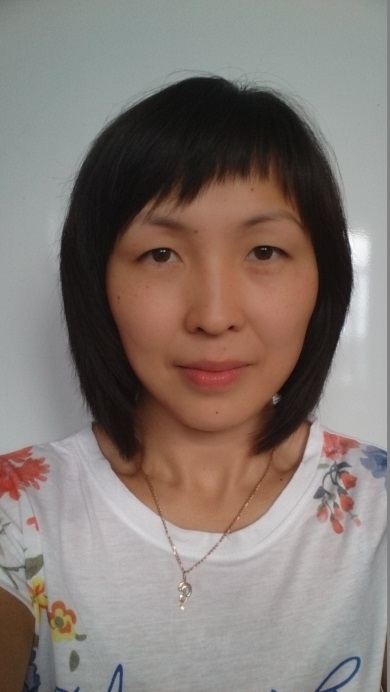 Направление подготовки: 05.06.01 Науки о земле.Специальность: 25.00.10 геофизика, геофизические методы поисков полезных ископаемых.Курс: 1.Научный руководитель: к.г.-м.н. Тубанов Цырен Алексеевич.Лаборатория: Лаборатория методов сейсмопрогноза.Тема научного исследования: «Пространственно-временное исследование сейсмичности очаговых зон Байкальского рифта по данным геофизического мониторинга».Дата и место рождения: 16.02.1985 г.р., республика Бурятия.Образование: 2007 г.  – Московский Государственный Университет Пищевых Производств, квалификация: инженерЗачислена в очную аспирантуру на бюджетной основе: Приказ «№ 220 л/с от 15.09.2016 г.Место работы, занимаемая должность: ГИН СО РАН, лаборатория методов сейсмопрогноза, инженер.Воинская обязанность: нетРезультаты освоения ООП:- сданные вступительные испытания: Философия, Иностранный язык (английский), Геофизика, геофизические методы поисков полезных ископаемых.– промежуточная аттестация за 1-й год обучения: Протокол заседания лаборатории методов сейсмопрогноза ГИН СО РАН №1 от 24.01.17 г.Опубликованные научные труды:Тубанов Ц.А., Санжиева Д.П.Д. Особенности сейсмичности Среднего Байкала по данным локальной сети наблюдений // В сборнике: Современные методы обработки и интерпретации сейсмологических данных. Материалы Восьмой Международной сейсмологической школы. Ответственный редактор: А.А. Маловичко. 2013. С. 319-321.Цыдыпова Л.Р., Тубанов Ц.А., Предеин П.А., Санжиева Д.П.Д. Селенгинская сеть сейсмологических и вибросейсмических наблюдений // В сборнике: Современные методы обработки и интерпретации сейсмологических данных. Материалы Восьмой Международной сейсмологической школы. Ответственный редактор: А.А. Маловичко. 2013. С. 342-345.Тубанов Ц.А., Санжиева Д. П-Д. Особенности сейсмичности Байкала по данным локальной сети наблюдений // Современная геодинамика Центральной Азии и опасные природные процессы: результаты исследований на количественной основе: Материалы III Всероссийского совещания и II Всероссийской молодежной школы по современной геодинамике (г. Иркутск, 19–23 сентября 2016 г.). – Иркутск: Институт земной коры СО РАН, 2016. – С. 202-203Участие в конференциях:Ежегодная научная сессия ГИН СО РАН 11-13 апреля 2016 года, Санжиева Д.П-Д., Тубанов Ц.А., Цыдыпова Л.Р., Барсукова С.А. Особенности сейсмического режима очаговой области дельты р. Селенги., II место среди молодежных докладов.